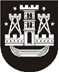 KLAIPĖDOS MIESTO SAVIVALDYBĖS TARYBASPRENDIMASDĖL vidutinės kuro įsigijimo kainos patvirtinimo 2014 m. spalio 23 d. Nr. T2-269KlaipėdaVadovaudamasi Lietuvos Respublikos vietos savivaldos įstatymo 16 straipsnio 4 dalimi ir Lietuvos Respublikos piniginės socialinės paramos nepasiturintiems gyventojams įstatymo 11 straipsnio 3 dalimi, Klaipėdos miesto savivaldybės taryba nusprendžia:1. Patvirtinti nuo 2014 m. spalio 1 d. vidutines kietojo ar kitokio kuro, kurio faktinės sąnaudos kiekvieną mėnesį nenustatomos, kainas (įskaitant pridėtinės vertės mokestį) būsto šildymo išlaidų ir išlaidų karštam vandeniui kompensacijoms, naudojant kietąjį ar kitokį kurą, apskaičiuoti:1.1. vieno kubinio metro (kietmetrio) malkų kaina – 159 Lt (46,05 Eur);1.2. vienos tonos akmens anglių kaina – 579 Lt (167,69 Eur);1.3. kai būsto šildymui ir karšto vandens ruošimui naudojamas kitoks kuras, jo vidutinė kaina prilyginama vidutinei vieno kubinio metro (kietmetrio) malkų kainai – 159 Lt (46,05 Eur).2. Nustatyti, kad šio sprendimo 1 punktu patvirtintos kainos taikomos apskaičiuojant būsto šildymo išlaidų ir išlaidų karštam vandeniui kompensacijų dydį naudojantiems kietąjį ar kitokį kurą už 2014 m. spalio ir kitus mėnesius, bet ne ilgiau kaip iki 2015 m. spalio 1 d.3. Skelbti šį sprendimą Teisės aktų registre ir Klaipėdos miesto savivaldybės interneto svetainėje.Savivaldybės merasVytautas Grubliauskas